Cada una de las metáforas de la iglesia tiene una función que cumplir en la descripción de algo acerca de nuestra unión con la iglesia.Cada una de estas metáforas debe ser puesta en práctica localmenteLas metáforas no son realmente metáforas sino sombrasiv. ConclusiÓnPrimera edición en español: 2019Copyright © 2019 por 9Marks para esta versión españolaSeminario Básico—Teología Bíblica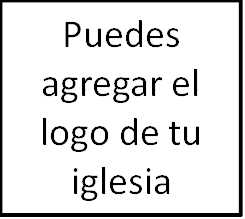 Clase 6: La historia del pueblo de DiosIntroducción: Metáforas mixtas, ¿alguien?I. LA HISTORIA¿Por qué hay dos genealogías para Sem?Miembros llamados de un pacto especial: una nación, una simiente, hijos.Hijo de Dios, hijo de hombre, imagen, rey, sacerdote y más.Cristo como el nuevo Adán, Abraham, Israel, David, imagen, rey, sacerdote, hijo del hombre, hijo de Dios, simiente de Abraham.Un nuevo pueblo a través de la unión con Cristo.La iglesia como Israel o simiente de Abraham, pero a través de la promesa.Gálatas 3:29: «Y si vosotros sois de Cristo, ciertamente linaje de Abraham sois, y herederos según la promesa».Gálatas 6:15-16: «Porque en Cristo Jesús ni la circuncisión vale nada, ni la incircuncisión, sino una nueva creación. Y a todos los que anden conforme a esta regla, paz y misericordia sea a ellos, y al Israel de Dios». La genealogía le abre el camino a la re-genealogía o regeneración.La iglesia regenerada y bautizada.Ve Hechos 2:36-38Muchas de las metáforas de la iglesia tienen su fundamento en el Antiguo TestamentoAl igual que Israel, la iglesia es llamada el «amado Dios» (Deuteronomio 32:15; 33:12; Salmo 60:5; Isaías 44:2; Jeremías 11:15; Oseas 2:23; Romanos 9:25; Tesalonicenses 1:4); «iglesia» (ver LXX de Deuteronomio 23:2-3; 31:30; 1 Samuel 17:47; 1 Crónicas 28:8; Nehemías 13:1); «hijo(s) de Dios» (Éxodo 4:22-23; Deuteronomio 14:1; Isaías 1:2, 4; 63:8; Oseas 1:10; 11:1; Mateo 5:9; Romanos 8:14, 19; 9:26; Gálatas 3:36; 4:6); «simiente de Abraham» (Gálatas 3:26, 28); hijos de la «Jerusalén de arriba» (Gálatas 4:26, 31); «conciudadanos» con los «santos» judíos (Efesios 2:12, 19); «judío... internamente» y «la verdadera circuncisión» (Romanos 2:26-29; Filipenses 3:2-3): el «templo» (1 Corintios 3:10-17; 6:19; Efesios 2:20-22); «la novia de Cristo/Dios» (Isaías 54:5-6; Ezequiel 16:32; Oseas 1:2; 2 Corintios 11:2; Efesios 5:25-27); «una viña» o «un campo cultivado» (Isaías 5:1-7; Jeremías 12:10; Ezequiel 19:10; Juan 15:1-11; 1 Corintios 3:5-9); «un olivo» (Isaías 17:6; Jeremías 11:16; Oseas 14:6; Romanos 11:17, 24); «una oveja» (Jeremías 23:1; 50:6; Ezequiel 34:6; Miqueas 2:12; Mateo 10:6; 25:22-23; Juan 10:1; 21:16-17; Hebreos 13:20); un «pueblo» (especial) (Éxodo 19:15; 23:22; Deuteronomio 7:6; 14:2; 26:18; Tito 2:14; 1 Pedro 2:9-10); un «real sacerdocio y nación santa» (Éxodo 19:6; 1 Pedro 2:9); un «linaje escogido» y «el Israel de Dios» (1 Pedro 2:9; Gálatas 6:16); la «imagen de Dios».El pueblo de Dios y la Nueva Jerusalén.II. HERRAMIENTAS BÍBLICAS TEOLÓGICASLos pactos.La continuidad/discontinuidad.Tipología.La promesa/cumplimiento.III. SISTEMATIZÁNDOLO TODOLa iglesia es un pueblo justificado y santo.La iglesia es un pueblo unido